Continue with the JS Lessons 
– click on the link belowhttps://www.khanacademy.org/computing/computer-programmingGet a pair of headphones!Make sure that you are signed in to Khan Academy and continue on the lesson where you left off from the previous day.
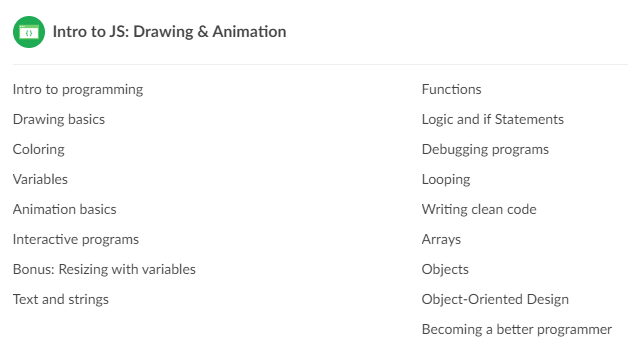 